                                                              Registration & Orientation Checklist                           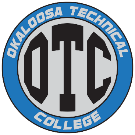 Complete Registration for Class.                 ___Fill Out the Registration Packet (Completely).                 ___ Present 2 forms for proof of residency (see Residency Acceptable Documents on the                          OTC Website ADMISSIONS Page, for a list of acceptable ID’s and documents).                 ___Pay the $50.00 Registration Fee.   If Applying for Financial Aid, Go Online & Complete the Application for Federal Financial Aid at:                        Federal Student Aid     www.fasfa.ed.gov   (OTC School Code: 032303)                             VA Benefits                   www.ebenefits.gov                   ___ After applying for Financial Aid, SUBMIT a copy of the confirmation email showing you have                         applied, with your registration packet, to the OTC REGISTRAR.                  ___ Make an appointment with the OTC Financial Aid Specialist.                 ___ If Financial Aid is NOT necessary, SELF PAY at REGISTRAR.                     3.     Read the OTC Student Handbook and Policies.                         View or Download the Student Handbook on the OTC Website Admissions or Home Page.IMPORTANT! Watch the Orientation Videos (Mandatory to watch Campus Orientation in its entirety).                 Located on the OTC Website ADMISSIONS Page.  Consult the OTC office if you do not have video access.                 ___ Upon Completion of the Orientation Videos, Complete the Online Survey!                      (To Access to the Survey, View the Video for Instructions).                 ___ IMPORTANT! PRINT, SIGN, and SUBMIT the Orientation SURVEY to your Instructor or the Front OfficeSemester Tuition is DUE prior to the FIRST day of class!  *Nursing Students – Please See Nursing Application Packet for Additional Instructions about Entrance        Requirements and Testing.